УТВЕРЖДАЮДиректорФГАУ «НМИЦ нейрохирургии им.ак. Н.Н. Бурденко» Минздрава России__________________Д.Ю. Усачев«____» __________ 2020 г.Памятка о мерах по противодействию коррупции и уголовной ответственности за совершение коррупционного правонарушения 1. Основные понятия, применяемыев антикоррупционном законодательстве Российской ФедерацииНастоящая памятка разработана в соответствии с Методическими рекомендациями об основных направлениях антикоррупционной деятельности в организациях, созданных для выполнения задач, поставленных перед Минздравом России (2017 г.)Федеральный закон от 25.12.2008 № 273-ФЗ «О противодействии коррупции» (далее – Федеральный закон «О противодействии коррупции») содержит следующее определение термина «коррупция». Коррупция – это злоупотребление служебным положением, дача взятки, получение взятки, злоупотребление полномочиями, коммерческий подкуп либо иное незаконное использование физическим лицом своего должностного положения вопреки законным интересам общества и государства в целях получения выгоды в виде денег, ценностей, иного имущества или услуг имущественного характера, иных имущественных прав для себя или для третьих лиц либо незаконное предоставление такой выгоды указанному лицу другими физическими лицами, а также совершение указанных деяний от имени или в интересах юридического лица (ст. 1 Федерального закона «О противодействии коррупции»).Взяткой могут быть:Предметы - деньги, в том числе валюта банковские чеки и ценные бумаги, изделия из драгоценных металлов и камней, автомашины, продукты питания, видеотехника, бытовые приборы и другие товары, квартиры, дачи, загородные дома, гаражи, земельные участки и другая недвижимость.Услуги и выгоды - лечение, ремонтные и строительные работы, санаторные и туристические путевки, поездки за границу, оплата развлечений и других расходов безвозмездно или по заниженной стоимости.Завуалированная форма взятки - банковская ссуда в долг или под видом погашения несуществующего долга, оплата товаров, купленных по заниженной цене, покупка товаров по завышенной цене, заключение фиктивных трудовых договоров с выплатой зарплаты взяточнику, его родственникам, друзьям, получение льготного кредита, завышение гонораров за лекции, статьи, и книги, «случайный» выигрыш в казино, прощение долга, уменьшение арендной платы, увеличение процентных ставок по кредиту и т.д. Уголовный кодекс Российской Федерации предусматривает несколько видов преступлений, связанных со взяточничеством:Получение взятки – получение должностным лицом, иностранным должностным лицом либо должностным лицом публичной международной организации  лично или через посредника взятки  в виде денег, ценных бумаг, иного имущества либо в виде незаконных оказания ему услуг имущественного характера, предоставления иных имущественных прав за совершение действий (бездействие) в пользу взяткодателя или представляемых им лиц, если указанные действия (бездействие) входят в служебные полномочия должностного лица либо если оно в силу должностного положения может способствовать указанным действиям (бездействию), а равно за общее покровительство или попустительство по службе (статья 290 УК РФ).Дача взятки - дача взятки должностному лицу, иностранному должностному лицу либо должностному лицу публичной международной организации лично или через посредника (в том числе когда взятка по указанию должностного лица передается иному физическому или юридическому лицу) (статья 291 УК РФ). Посредничество во взяточничестве - непосредственная передача взятки по поручению взяткодателя или взяткополучателя либо иное способствование взяткодателю и (или) взяткополучателю в достижении либо реализации соглашения между ними о получении и даче взятки (статья 291.1 УК РФ).Коммерческий подкуп –  незаконная передача лицу, выполняющему управленческие функции в коммерческой или иной организации, денег, ценных бумаг, иного имущества, а также незаконные оказание ему услуг имущественного характера, предоставление иных имущественных прав (в том числе когда по указанию такого лица имущество передается, или услуги имущественного характера оказываются, или имущественные права предоставляются иному физическому или юридическому лицу) за совершение действий (бездействие) в интересах дающего или иных лиц, если указанные действия (бездействие) входят в служебные полномочия такого лица либо если оно в силу своего служебного положения может способствовать указанным действиям (бездействию) (статья 204 УК РФ). Провокация взятки либо коммерческого подкупа – попытка передачи должностному лицу, иностранному должностному лицу, должностному лицу публичной международной организации либо лицу, выполняющему управленческие функции в коммерческих или иных организациях, без его согласия денег, ценных бумаг, иного имущества или оказания ему услуг имущественного характера, предоставления иных имущественных прав в целях искусственного создания доказательств совершения преступления либо шантажа (статья 304 УК РФ).2. Уголовно-правовые меры борьбы с коррупциейПолучение взятки (ст. 290 УК РФ) Либо	либо	   либолиболибо	либолиболиболибоДача взятки (ст. 291 УК РФ)	либо		либо	либолибо	либо	           либолибо	либо	либо3. Действия работника организации в случае склонения его к совершению коррупционных правонарушенийПриказом Минздрава России от 31.07.2015 № 509н утвержден Порядок уведомления работодателя (его представителя) о фактах обращения в целях склонения работников, замещающих отдельные должности на основании трудового договора в организациях, созданных для выполнения задач, поставленных перед Министерством здравоохранения Российской Федерации, 
к совершению коррупционных правонарушений».Данный нормативный правовой акт размещен в информационно-телекоммуникационной сети «Интернет» на официальном сайте Минздрава России (www.rosminzdrav.ru) во вкладке «Нормативные правовые и иные акты в сфере противодействия коррупции» в разделе «Противодействие коррупции».  Слова и выражения работника, которые могут быть восприняты как просьба (намек) о даче взятки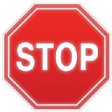 Некоторые косвенные признаки предложения взяткиПризнаки коммерческого подкупа аналогичны признакам взяткиВаши действия в случае предложения или вымогательства взятки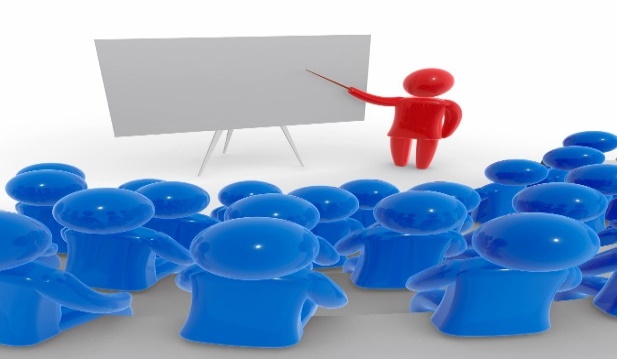 ; 4. Организация работы «телефона доверия» в ОрганизацииВ ФГАУ «НМИЦ нейрохирургии им.ак. Н.Н. Бурденко» Минздрава России создан и функционирует «телефон доверия», по которому принимаются и рассматриваются сообщения о фактах: коррупционных проявлений в действиях работников ФГАУ «НМИЦ нейрохирургии им.ак. Н.Н. Бурденко» Минздрава России;конфликта интересов в действиях работников ФГАУ «НМИЦ нейрохирургии им.ак. Н.Н. Бурденко» Минздрава России;несоблюдения работниками ФГАУ «НМИЦ нейрохирургии им.ак. Н.Н. Бурденко» Минздрава России обязанностей, ограничений и запретов, установленных законодательством Российской Федерации.Если у Вас вымогают деньги  за  проведение медицинской консультации, проведение хирургической операции (Например: предложение ускорить срок госпитализации, предоставить льготные условия  или необоснованную скидку для официальной оплаты лечения),  необоснованное продление больничного листа, проведение любого диагностического исследования.Вы можете сообщить об этом по электронной почте: doverie@nsi.ru или по телефону 8(499) 9728555 Центра нейрохирургии им. ак. Н.Н. Бурденко.В случаях предложения или вымогательства взятки со стороны сотрудников Центра нейрохирургии  Вам или Вашим знакомым, друзьям, родственникам, а также, если Вы владеете иной коррупционной информацией в отношении должностных лиц Центра нейрохирургии, Вы можете обратиться непосредственно к руководителям подразделений Центра нейрохирургии, заместителю директора по общим вопросам,  главному врачу,  заместителю директора по научной работе,  директору Центра нейрохирургии.Это важно знать!Устные сообщения и письменные заявления о преступлениях принимаются независимо от места и времени совершения преступления.Полученная информация будет иметь конфиденциальность в отношении Вас как заявителя.Вас обязаны выслушать и принять сообщение в устной или письменной форме, при этом Вам следует поинтересоваться фамилией, должностью и рабочим телефоном сотрудника, принявшего сообщение.Вы имеете право получить копию своего заявления с отметкой о получении, в котором указываются сведения о сотруднике, принявшем сообщение, его подпись, дата приема сообщения.Полученное от Вас сообщение (заявление) незамедлительно будет передано руководству Центра нейрохирургии для принятия оперативных действий, согласно действующему законодательству Российской Федерации.Устные сообщения и письменные заявления о преступлениях принимаются в правоохранительных органах независимо от места и времени совершения преступления круглосуточно.•	Единый номер вызова экстренных оперативных служб: тел. 112.•	Телефоны прокуратуры ЦАО: +7(495)609-10-06, +7(499)245-10-19, +7 (499) 245-30-80.•	Единый телефон доверия ГУ МВД России по г. Москве:  8 (495) 694-92-29.Настоящая Памятка размещается на официальном сайте ФГАУ «НМИЦ нейрохирургии им.ак. Н.Н. Бурденко» Минздрава России в информационно-телекоммуникационной сети «Интернет» (www.nsi.ru) в подразделе «Обратная связь для сообщения о фактах коррупции» раздела «Противодействие коррупции».УЧАСТИЕ РОДСТВЕННИКОВ В ПОЛУЧЕНИИ ВЗЯТКИДействия должностного лица также квалифицируются как получение взятки, если имущественные выгоды в виде денег, иных ценностей, оказания материальных услуг предоставлены родным и близким должностного лица с его согласия, и при этом он использовал свои служебные полномочия в пользу взяткодателя.Значительный размер взятки - сумма денег, стоимость ценных бумаг, иного имущества, услуг имущественного характера, иных имущественных прав, превышающие двадцать пять тысяч рублей. Крупный размер взятки - сумма денег, стоимость ценных бумаг, иного имущества, услуг имущественного характера, иных имущественных прав, превышающие сто пятьдесят тысяч рублей. Особо крупный размер взятки - сумма денег, стоимость ценных бумаг, иного имущества, услуг имущественного характера, иных имущественных прав, превышающие один миллион рублей.Вымогательство взятки – это требование должностного лица или лица, выполняющего управленческие функции в коммерческой или иной организации, дать взятку либо передать незаконное вознаграждение при коммерческом подкупе, сопряженное с угрозой совершить действия (бездействие), которые могут причинить вред законным интересам лица, а также создание условий, при которых лицо вынуждено передать указанные предметы с целью предотвращения вредных последствий для своих правоохраняемых интересов (Постановление Пленума Верховного Суда Российской Федерации от 09 июля 2013 г.  24)Гражданин, давший взятку, может быть освобожден от ответственности, если:в отношении его имело место вымогательство взятки со стороны должностного лица; после совершения преступления гражданин добровольно сообщил в орган, имеющий право возбудить уголовное дело, о даче взятки;гражданин активно способствовал раскрытию и (или) расследованию преступления.ПОКУШЕНИЕ НА ПОЛУЧЕНИЕ ВЗЯТКИЕсли обусловленная передача ценностей не состоялась по обстоятельствам, не зависящим от воли лиц, действия которых были непосредственно направлены на их передачу или получение, содеянное следует квалифицировать как покушение на дачу либо получение взятки, на посредничество во взяточничестве или коммерческий подкуп (Постановление Пленума Верховного Суда РФ от 9 июля 2013 г. № 24) Ответственность за получение, дачу взятки, посредничество во взяточничестве наступает независимо от времени получения должностным лицом взятки - до или после совершения им действий (бездействия) по службе в пользу взяткодателя или представляемых им лиц, а также независимо от того, были ли указанные действия (бездействие) заранее обусловлены взяткой или договоренностью с должностным лицом о передаче за их совершение взятки.